Primorska HrvatskaPrezime i ime 								razred U slijedećim zadacima upiši odgovore na prazne crte:1. Primorska Hrvatska se prostire od rijeke 					 na sjeveru do     poluotoka  				           na jugu. Kopnena prepoznatljivost sjevernog     primorja je veliki poluotok 		 i vodeni prostor 			 zaljev.       Južno primorje je povijesna pokrajina 2. Usporednost otoka i obale naziva se 				 tip obale.3. Razarajuće djelovanje morske vode na obalu naziva se 				    a plavljenje kopna izdizanjem razine mora je 4. Površina Jadranskog mora iznosi oko 		              km2,  najveća dubina                         metra a prosječna širina oko                         km. 5. Najduža rijeka Primorske Hrvatske je 			          , u Novigradsko more se     ulijeva rijeka 			    a najveći pritok rijeke Krke je6. N otoku Cresu je 			         jezero, u širem području delte Neretve      nedaleko Ploča su                                        jezera, a dva jezera u krškim udubinama      nedaleko Imotskog su 			         i				   jezero. 7. Od najstarijih vremena važna djelatnost na Jadranu je 8. Površinski najveći otok je 			a otok najduže obale je 9. U slijedećem zadatku točan odgovor oboji crvenom bojom:a) Slanost vode Jadranskog mora je ………………………      > 35‰	< 35‰b) Plima u južnom Jadranu iznosi …………………………     > 1 m	< 1 mc)  Ljetne temperature morske vode su ……………………     > 	< d) Prosječna širina Jadranskog mora je …………………...     >150km	 <150kme) U odnosu na prošlost danas je Jadransko more ………..	     veće	  manjef) Uz obale Hrvatske teče morska struja ………………….	     hladna	  topla10. Uz točan odgovor u kvadratić upiši T a uz netočan odgovor N:Hrvatskoj pripada nešto manje od 90% otočnih obala. 		Sjeverni je Jadran dublji od . 				Voda Jadranskog mora nikada nije hladnija od . 		Klif je drugi naziv za obalne plaže. 				Za hrvatsku obalu Jadransko more zimi je radijator. 		11. Spoji parove – razvedenost hrvatskog Jadrana: (u pravokutnik upiši npr. A-1)A) Mljet				1) hridB) Pelješac				2) plažaC) Kamnik kod Biševa  		3) zaljevD) Podvelebitski 			4) uvalaE) Raški u Kvarneru			5) otokF) Stiniva na otoku Visu		6) poluotokG) Bol na Braču 			7) kanal12. Riješi slijedeće anagrame: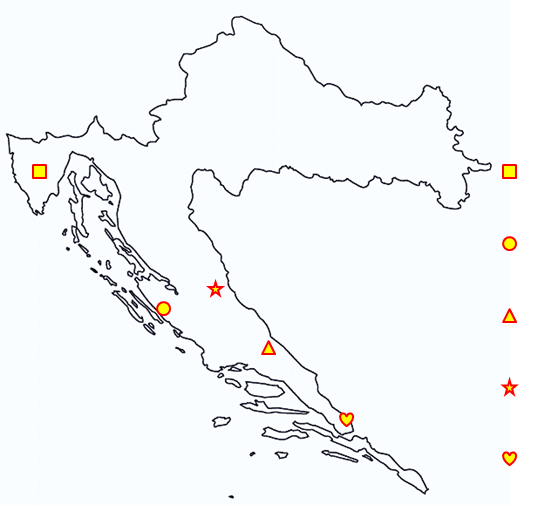 13. Upiši nazive subregionalnih       središta Primorske Hrvatske:14. Grad označen kvadratićem je središte 				županije, kroz grad       označen zvjezdicom teče rijeka 			  kroz grad označen trokutićem teče       rijeka 			a kroz grad označen srcem teče rijeka Broj bodova: 						Ocjena: ĆA JARIĆI rade na ovom istarskom ravnjaku? Pasu travu.On je NALIK SLAMKI koja se duboko i strmo usjekla u istarsko primorjeO ovim je otocima najviše znala učenica TINA ROK.Našim se plodovima hrani cijela MOSKVA, reče jedna sredozemna voćka.Ova NAS MILA biljka i liječi i hrani.Iz ove VATRENE rijeke dolazi najviše vode u Jadransko more.Ne LAŽU, PAR GA stanovnika čuva iz najudaljenijeg svjetionika. 